113年度智慧教育中心寒假學生營隊課程實施計畫(草案)計畫目標：配合十二年國教之科技領域課程綱要，擬定相關培訓課程，協助推動科技領域知能，提升學生的科技素養和實作能力。扎根本縣數位化教育，結合資訊與生活科技，促成科技整合，推展創客(自造)教育。發展本縣教育網路中心基礎維運之教育推廣、指導學生操作學習中心及學校端設備使用技能。幫助本縣(高中、國中小)各校學生對於智慧教育學習、科技教育的了解。推廣民眾及學校師生對於智慧學習、科技教育的了解。辦理單位：指導單位：花蓮縣政府主辦單位：花蓮縣教育處承辦單位：花蓮縣教育網路中心、花蓮智慧教育中心參加對象及人數：本縣國中小學生，每班招生15人 (上限20人，未達15人不開課)。活動資訊：辦理日期：113年1月23日、1月25日、1月29日，開設三場次。辦理時間：09:00-16:00辦理地點：教育處-花蓮縣智慧教育中心。報名網址：智慧教育中心官方網站：http://hlsec.hlc.edu.tw/錄取名單依報名時間順序起算並排列。課程收費：活動內容：請詳閱附件其他：本府教育處保有本活動相關規則調整之權利。聯絡人員：花蓮縣政府教育處教育網路中心田益龍教師、吳瑞菱小姐，電話：03-8462860#501、502。活動進行本中心將同時進行拍攝/錄影紀錄，其影像為本教育推廣及成果紀錄使用，報名即同意授予肖像權。為響應環保，各場次研習學員請自行攜帶環保水杯或茶杯。八、本計畫奉核後實施，修正時亦同。附件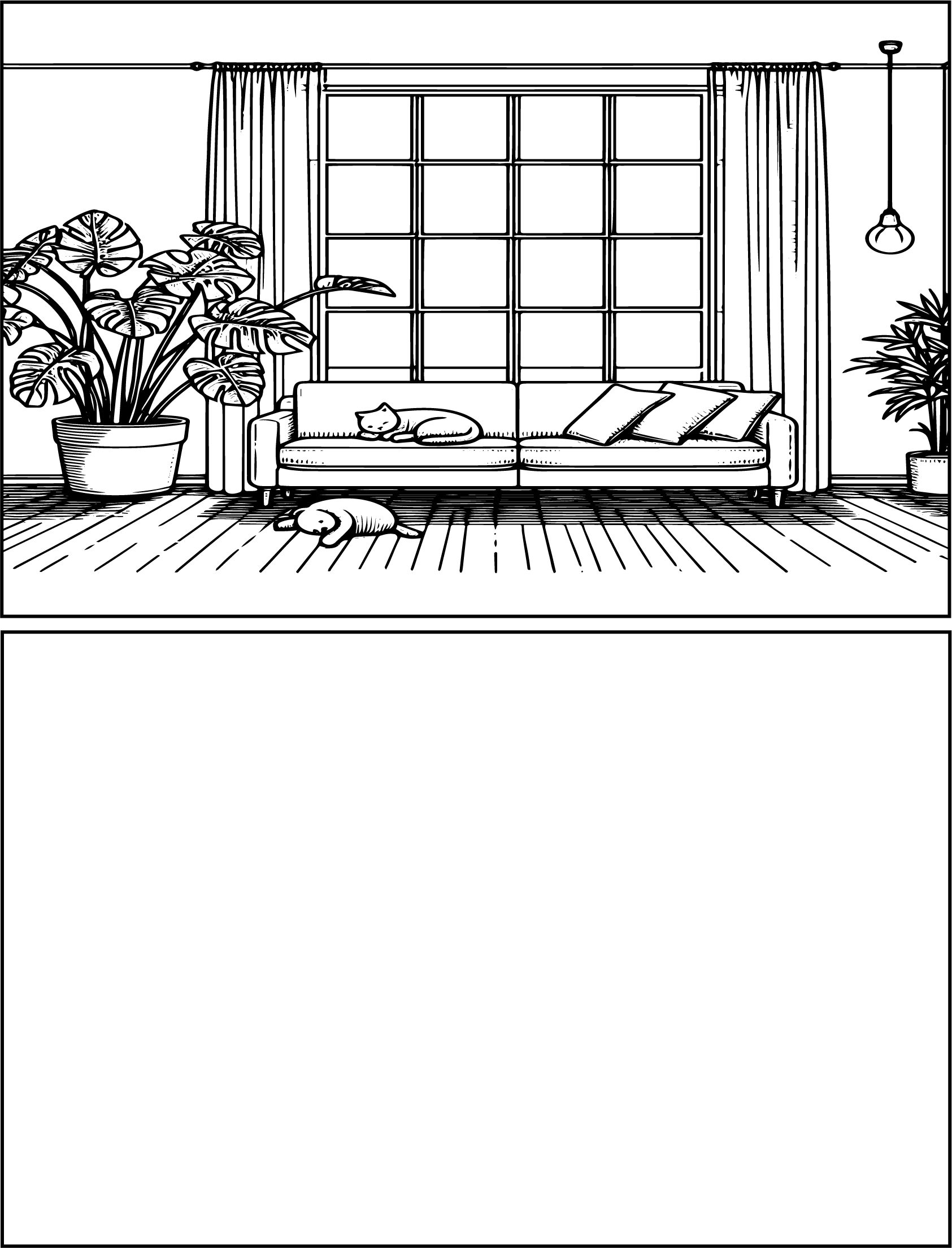 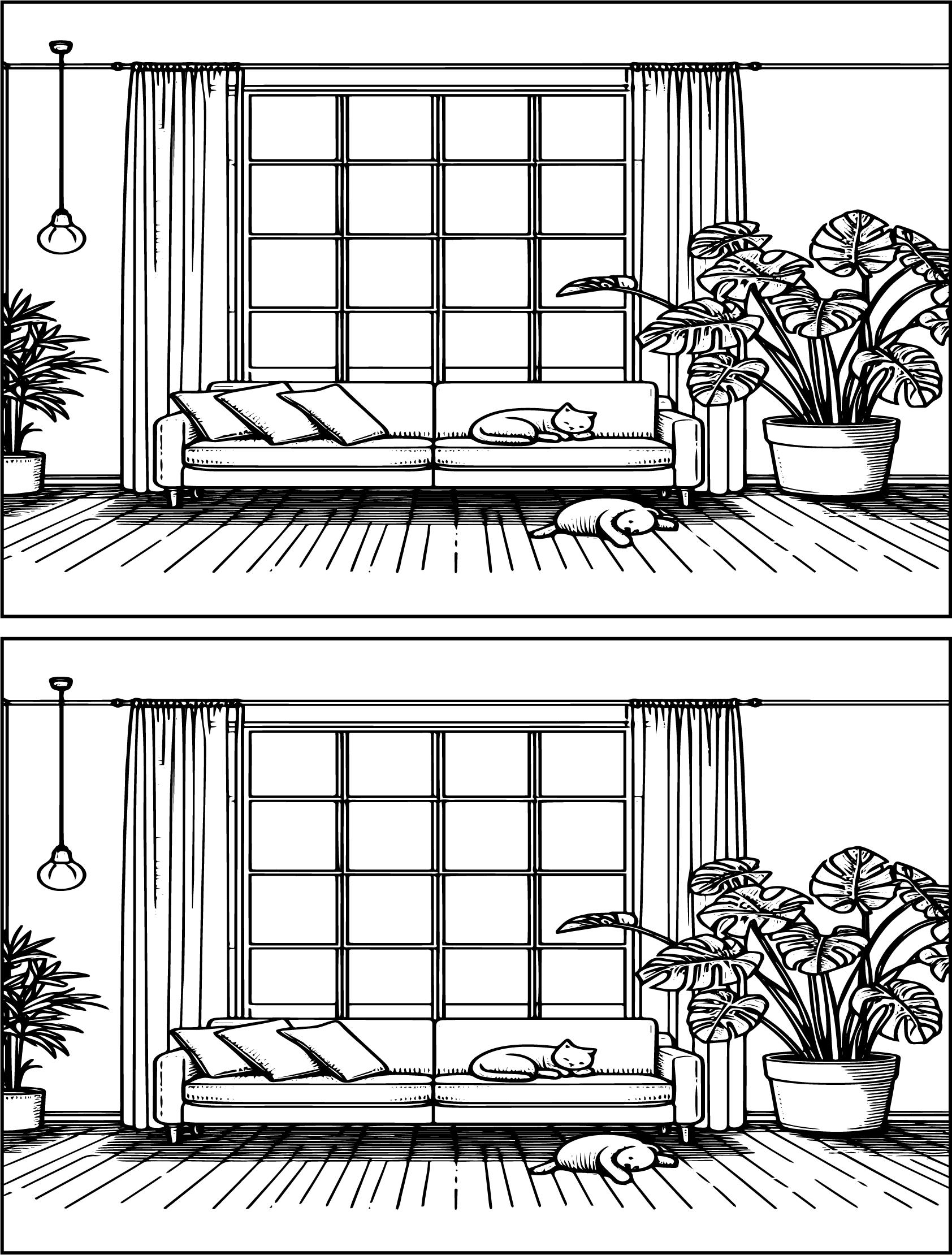 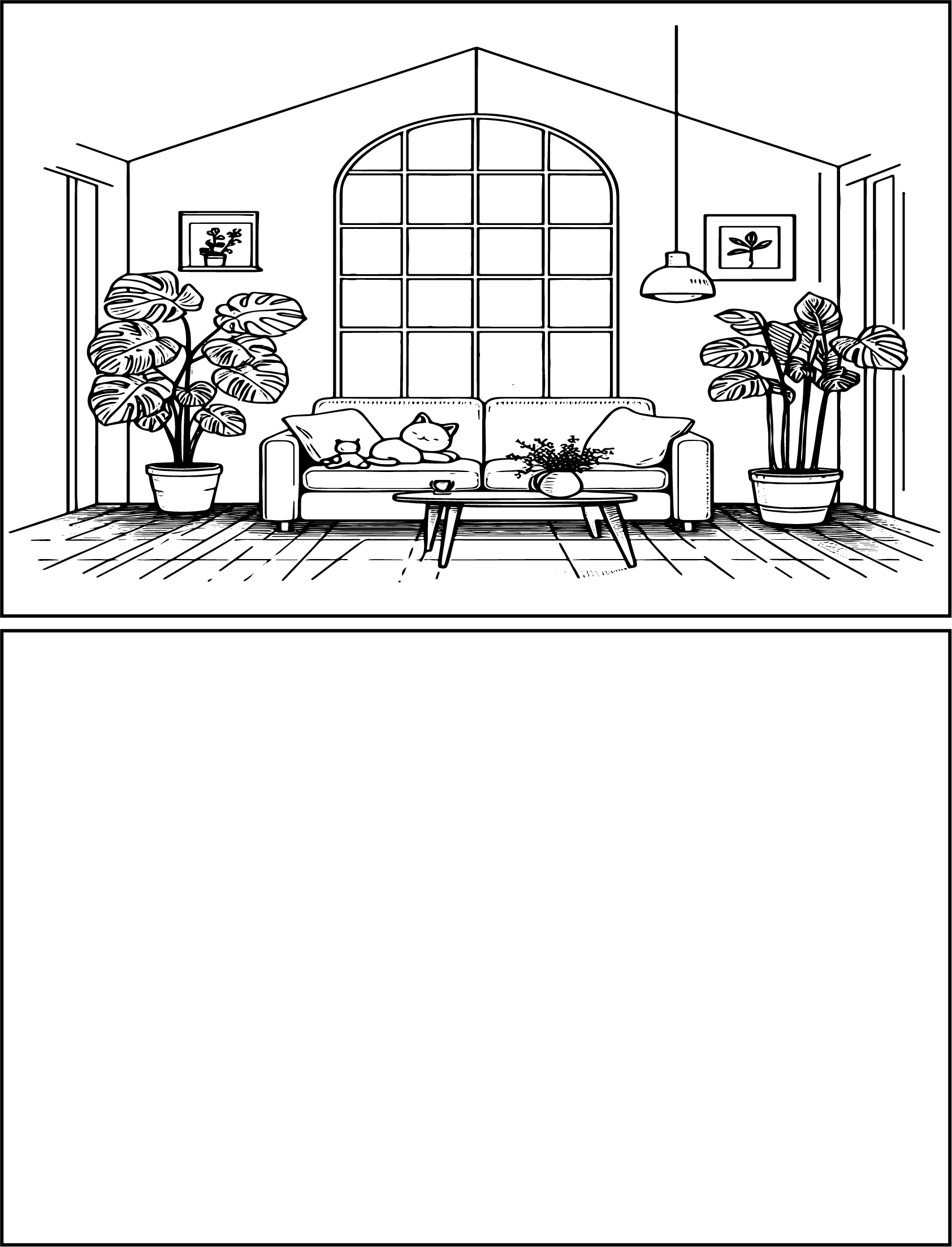 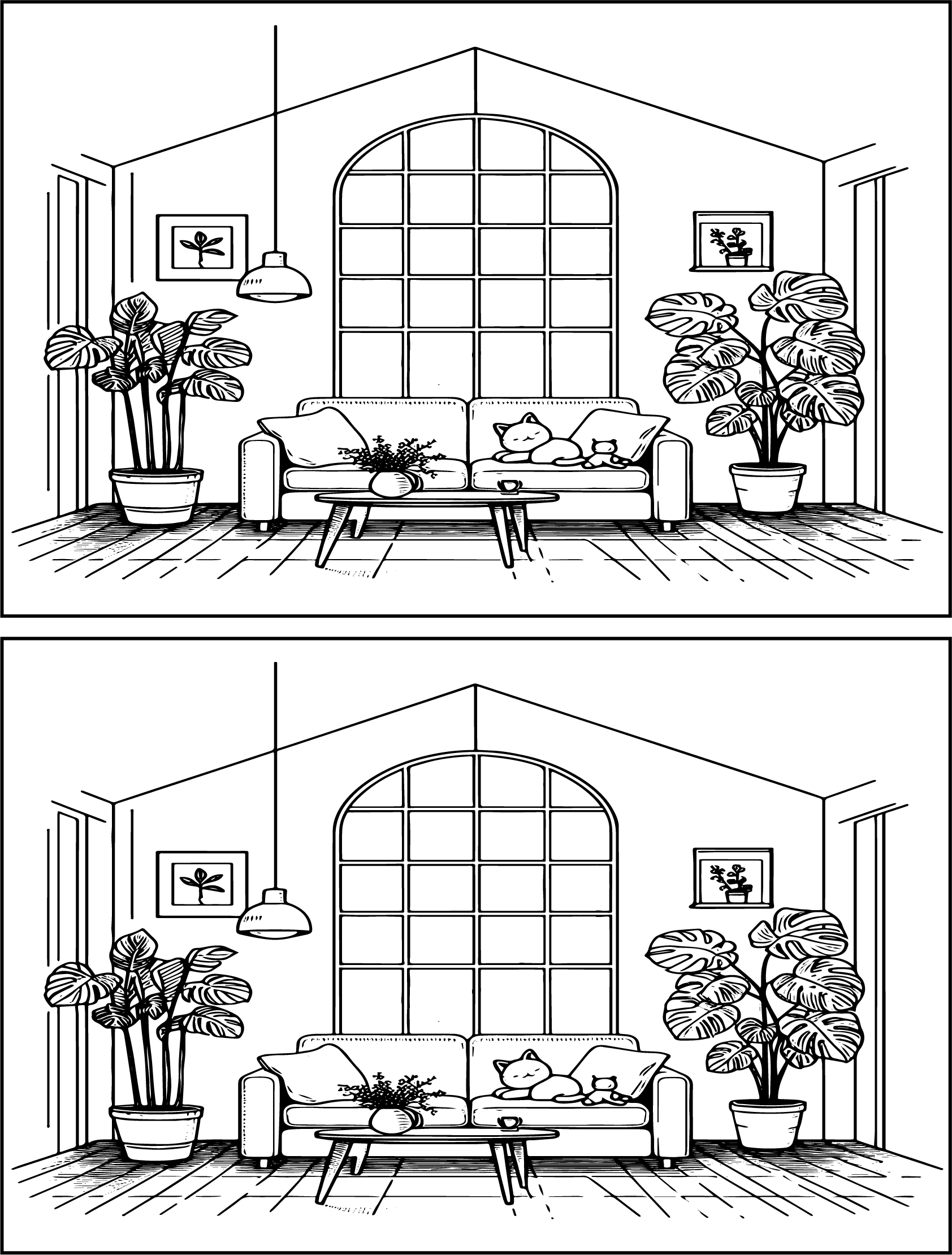 場次對象營隊內容講師費課程費用一國小3-4年級光畫燈基礎積木程式AR2VR由本府其他經費項下支應250元/人二國小5-6年級Arduino基礎元件認識與教學LED小登板教學及舵機的角度教學門多西諾電機基礎教學雷射雕刻教學及成品製作由本府其他經費項下支應400元/人三國中7-9年級Inscape繪圖軟體教學雷切圓型造型燈由本府其他經費項下支應400元/人※材料費請於上課當日報到時繳清。※材料費繳完後不辦理退款。※以上課程費用不含誤餐費。※材料費請於上課當日報到時繳清。※材料費繳完後不辦理退款。※以上課程費用不含誤餐費。※材料費請於上課當日報到時繳清。※材料費繳完後不辦理退款。※以上課程費用不含誤餐費。※材料費請於上課當日報到時繳清。※材料費繳完後不辦理退款。※以上課程費用不含誤餐費。※材料費請於上課當日報到時繳清。※材料費繳完後不辦理退款。※以上課程費用不含誤餐費。第一場次日期113年1月23日(二) 09:00-16:00113年1月23日(二) 09:00-16:00113年1月23日(二) 09:00-16:00113年1月23日(二) 09:00-16:00113年1月23日(二) 09:00-16:00113年1月23日(二) 09:00-16:00113年1月23日(二) 09:00-16:00第一場次主題光畫燈與AR2VR對象對象對象國小3-4年級國小3-4年級國小3-4年級第一場次流程08:50~09:00 報到09:00~11:00製作光畫燈11:00~11:55 以自己的節奏學習積木程式12:00~13:00午餐13:05~14:05 學習積木程式14:05~15:00認識AR2VR基礎知識15:00~16:00熟悉軟體基本操作，並創作出2-3張小故事課程16：05~回家08:50~09:00 報到09:00~11:00製作光畫燈11:00~11:55 以自己的節奏學習積木程式12:00~13:00午餐13:05~14:05 學習積木程式14:05~15:00認識AR2VR基礎知識15:00~16:00熟悉軟體基本操作，並創作出2-3張小故事課程16：05~回家08:50~09:00 報到09:00~11:00製作光畫燈11:00~11:55 以自己的節奏學習積木程式12:00~13:00午餐13:05~14:05 學習積木程式14:05~15:00認識AR2VR基礎知識15:00~16:00熟悉軟體基本操作，並創作出2-3張小故事課程16：05~回家08:50~09:00 報到09:00~11:00製作光畫燈11:00~11:55 以自己的節奏學習積木程式12:00~13:00午餐13:05~14:05 學習積木程式14:05~15:00認識AR2VR基礎知識15:00~16:00熟悉軟體基本操作，並創作出2-3張小故事課程16：05~回家08:50~09:00 報到09:00~11:00製作光畫燈11:00~11:55 以自己的節奏學習積木程式12:00~13:00午餐13:05~14:05 學習積木程式14:05~15:00認識AR2VR基礎知識15:00~16:00熟悉軟體基本操作，並創作出2-3張小故事課程16：05~回家08:50~09:00 報到09:00~11:00製作光畫燈11:00~11:55 以自己的節奏學習積木程式12:00~13:00午餐13:05~14:05 學習積木程式14:05~15:00認識AR2VR基礎知識15:00~16:00熟悉軟體基本操作，並創作出2-3張小故事課程16：05~回家08:50~09:00 報到09:00~11:00製作光畫燈11:00~11:55 以自己的節奏學習積木程式12:00~13:00午餐13:05~14:05 學習積木程式14:05~15:00認識AR2VR基礎知識15:00~16:00熟悉軟體基本操作，並創作出2-3張小故事課程16：05~回家第二場次日期113年1月25日(四) 09:00-16:00113年1月25日(四) 09:00-16:00113年1月25日(四) 09:00-16:00113年1月25日(四) 09:00-16:00113年1月25日(四) 09:00-16:00113年1月25日(四) 09:00-16:00113年1月25日(四) 09:00-16:00第二場次主題Arduino與門多西諾電機基礎教學Arduino與門多西諾電機基礎教學對象對象對象國小5-6年級國小5-6年級第二場次流程08：50~09：00 報到09：00~09：30 Arduino基礎元件認識與教學09：30~10：30 LED小登板教學及舵機的角度教學10：50~11：55 小專題製作12：00~13：00 午餐13：05~14：35 門多西諾電機基礎教學14：45~15：55 雷射雕刻教學及成品製作 15：55~16：05 打掃/工具歸位16：05~回家08：50~09：00 報到09：00~09：30 Arduino基礎元件認識與教學09：30~10：30 LED小登板教學及舵機的角度教學10：50~11：55 小專題製作12：00~13：00 午餐13：05~14：35 門多西諾電機基礎教學14：45~15：55 雷射雕刻教學及成品製作 15：55~16：05 打掃/工具歸位16：05~回家08：50~09：00 報到09：00~09：30 Arduino基礎元件認識與教學09：30~10：30 LED小登板教學及舵機的角度教學10：50~11：55 小專題製作12：00~13：00 午餐13：05~14：35 門多西諾電機基礎教學14：45~15：55 雷射雕刻教學及成品製作 15：55~16：05 打掃/工具歸位16：05~回家08：50~09：00 報到09：00~09：30 Arduino基礎元件認識與教學09：30~10：30 LED小登板教學及舵機的角度教學10：50~11：55 小專題製作12：00~13：00 午餐13：05~14：35 門多西諾電機基礎教學14：45~15：55 雷射雕刻教學及成品製作 15：55~16：05 打掃/工具歸位16：05~回家08：50~09：00 報到09：00~09：30 Arduino基礎元件認識與教學09：30~10：30 LED小登板教學及舵機的角度教學10：50~11：55 小專題製作12：00~13：00 午餐13：05~14：35 門多西諾電機基礎教學14：45~15：55 雷射雕刻教學及成品製作 15：55~16：05 打掃/工具歸位16：05~回家08：50~09：00 報到09：00~09：30 Arduino基礎元件認識與教學09：30~10：30 LED小登板教學及舵機的角度教學10：50~11：55 小專題製作12：00~13：00 午餐13：05~14：35 門多西諾電機基礎教學14：45~15：55 雷射雕刻教學及成品製作 15：55~16：05 打掃/工具歸位16：05~回家08：50~09：00 報到09：00~09：30 Arduino基礎元件認識與教學09：30~10：30 LED小登板教學及舵機的角度教學10：50~11：55 小專題製作12：00~13：00 午餐13：05~14：35 門多西諾電機基礎教學14：45~15：55 雷射雕刻教學及成品製作 15：55~16：05 打掃/工具歸位16：05~回家第三場次日期113年1月29日(一) 09:00-16:00113年1月29日(一) 09:00-16:00113年1月29日(一) 09:00-16:00113年1月29日(一) 09:00-16:00113年1月29日(一) 09:00-16:00113年1月29日(一) 09:00-16:00113年1月29日(一) 09:00-16:00第三場次主題繪圖軟體與雷切課程繪圖軟體與雷切課程繪圖軟體與雷切課程對象對象對象國中7-9年級第三場次流程08：50~09：00 報到09：00~10：50 Inscape繪圖軟體教學10：50~11：55 雷射切割教學12：00~13：00 午餐13：05~15：55製作圓型造型燈15：55~16：05 打掃/工具歸位16：05~回家08：50~09：00 報到09：00~10：50 Inscape繪圖軟體教學10：50~11：55 雷射切割教學12：00~13：00 午餐13：05~15：55製作圓型造型燈15：55~16：05 打掃/工具歸位16：05~回家08：50~09：00 報到09：00~10：50 Inscape繪圖軟體教學10：50~11：55 雷射切割教學12：00~13：00 午餐13：05~15：55製作圓型造型燈15：55~16：05 打掃/工具歸位16：05~回家08：50~09：00 報到09：00~10：50 Inscape繪圖軟體教學10：50~11：55 雷射切割教學12：00~13：00 午餐13：05~15：55製作圓型造型燈15：55~16：05 打掃/工具歸位16：05~回家08：50~09：00 報到09：00~10：50 Inscape繪圖軟體教學10：50~11：55 雷射切割教學12：00~13：00 午餐13：05~15：55製作圓型造型燈15：55~16：05 打掃/工具歸位16：05~回家08：50~09：00 報到09：00~10：50 Inscape繪圖軟體教學10：50~11：55 雷射切割教學12：00~13：00 午餐13：05~15：55製作圓型造型燈15：55~16：05 打掃/工具歸位16：05~回家08：50~09：00 報到09：00~10：50 Inscape繪圖軟體教學10：50~11：55 雷射切割教學12：00~13：00 午餐13：05~15：55製作圓型造型燈15：55~16：05 打掃/工具歸位16：05~回家